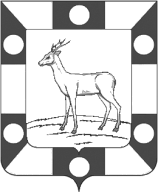 АДМИНИСТРАЦИЯ ГОРОДСКОГО ПОСЕЛЕНИЯ ПЕТРА ДУБРАВА 
МУНИЦИПАЛЬНОГО РАЙОНА ВОЛЖСКИЙ САМАРСКОЙ ОБЛАСТИПОСТАНОВЛЕНИЕот  15.07.2021     № 148О порядке проведения мониторинга качества финансового менеджмента главных администраторов средств бюджета городского поселения Петра Дубрава муниципального района Волжский Самарской области.В соответствии со ст. 160.2-1 Бюджетного кодекса Российской Федерации, руководствуясь приказом Министерства финансов Российской Федерации от 14.11.2019 № 1031 «Об утверждении методических рекомендаций  по проведению мониторинга качества финансового менеджмента», руководствуясь Уставом поселения, Администрация городского поселения Петра Дубрава муниципального района Волжский Самарской области ПОСТАНОВЛЯЕТ:Утвердить Порядок проведения мониторинга качества финансового менеджмента главных администраторов средств бюджета городского поселения Петра Дубрава муниципального района Волжский Самарской области, согласно приложению № 1.Утвердить Методику расчета и анализа значений показателей качества финансового менеджмента главных администраторов средств бюджета городского поселения Петра Дубрава муниципального района Волжский Самарской области (далее – Методика), согласно приложению № 2.3.Осуществлять проведение мониторинга качества финансового менеджмента  главных администраторов средств бюджета городского поселения Петра Дубрава муниципального района Волжский Самарской области в соответствии с утвержденным порядком (приложение № 1), по утвержденной методике (приложение № 2).          4.  Признать  утратившим  силу  Постановление   Администрации городского   поселения   Петра   Дубрава   муниципального   района   Волжский Самарской  области  № 113  от  12.05.2020   «О Порядке  проведения мониторинга  качества  финансового  менеджмента,  осуществляемого главными  распорядителями  средств  бюджета  городского  поселения  Петра Дубрава  муниципального  района  Волжский  Самарской   области».         5.  Опубликовать настоящее постановление в печатном средстве информации г.п. Петра Дубрава «Голос Дубравы» и разместить на официальном сайте Администрации поселения в сети Интернет          6. Контроль за исполнением настоящего постановления  оставляю за собой.Глава городского поселения   	                                     В.А.Крашенинников Петра Дубрава   Богомолова   2261607                           		                    	Приложение №1 к Постановлению Администрации городского поселения  Петра Дубрава муниципального района Волжский  Самарской области от  15.07.2021  № 148ПОРЯДОКпроведения мониторинга качества финансового менеджмента главных администраторов средств бюджета городского поселения Петра Дубрава муниципального района Волжский Самарской области1. Общие положения1.1 Настоящий Порядок определяет организацию проведения мониторинга качества финансового менеджмента, осуществляемого в отношении главных администраторов средств бюджета городского поселения Петра Дубрава муниципального района Волжский Самарской области (далее – местный бюджет), включая расчет значений показателей (далее - оценка) и анализ значений показателей (далее – анализ) качества финансового менеджмента.1.2.	Оценка качества финансового менеджмента главных администраторов средств местного бюджета (далее  – главный администратор)  проводится для:определения текущего уровня качества финансового менеджмента         главных администраторов;анализа  качества финансового менеджмента главных администраторов;оценки среднего уровня качества финансового менеджмента главных администраторов.предупреждения выявления и пресечения бюджетных нарушений, определенных статьей 306.1.Бюджетного кодекса Российской Федерациивыявления бюджетных рисков;подготовки и реализации мер, направленных на минимизацию (устранение) бюджетных рисков. Оценке подлежат главные администраторы средств местного бюджета, в соответствии с решением о местном бюджете  на очередной финансовый год и плановый период. В целях обеспечения систематического мониторинга качества финансового менеджмента оценка качества проводится за отчетный финансовый год  до 15 июля года, следующего за отчетным, начиная с отчетного периода за 2020 год. 1.5. Оценка качества финансового менеджмента проводится на основании данных главных администраторов в соответствии с утвержденной настоящим приказом Методикой расчета и анализа значений показателей качества финансового менеджмента главных администраторов средств местного бюджета (далее - Методика)  по показателям, представленным в приложении № 1 к Методике.1.6. Главные администраторы в соответствии с перечнем показателей, указанных в приложении 1 к Методике, представляют в Администрацию городского поселения Петра Дубрава муниципального района Волжский Самарской области, необходимую для оценки  качества финансового менеджмента информацию в срок до 1 июля года, следующего за отчетным, по форме, приведенной в приложении  № 2  к Методике.1.7. Администрация городского поселения Петра Дубрава муниципального района Волжский Самарской области вправе проводить проверку представляемой информации, получать в этих целях подтверждающие документы и материалы.1.8.	Для проведения оценки качества финансового менеджмента используются следующие источники информации:-	годовые отчеты главных администраторов и муниципальных  учреждений;- результаты проведенных в течение отчетного периода (год) контрольно-ревизионных мероприятий;пояснительные  записки;иные документы и материалы.1.9.	На основании результатов итоговой оценки  качества финансового менеджмента главных администраторов, Администрация городского поселения Петра Дубрава муниципального района Волжский Самарской области в срок до 15 июля  текущего финансового года  формирует сводный рейтинг главных администраторов по форме согласно приложению № 4 к Методике и размещает на официальном сайте Администрации  1.10. Результаты мониторинга качества финансового менеджмента учитываются при оценке деятельности главных администраторов.Приложение №2 к Постановлению Администрации городского поселения Петра Дубрава муниципального района Волжский Самарской области от  15.07.2021  № 148МЕТОДИКАрасчета и анализа значений показателей качества финансового менеджмента главных администраторов средств бюджета городского поселения Петра Дубрава муниципального района Волжский Самарской области1. Общие положенияМетодика расчета и анализа значений показателей качества финансового менеджмента главных администраторов средств бюджета городского поселения Петра Дубрава муниципального района Волжский Самарской области (далее - Методика) определяет состав показателей, характеризующих качество финансового менеджмента, а также алгоритм оценки  и анализа  качества финансового менеджмента главных администраторов и формирование сводного рейтинга главных администраторов  по качеству финансового менеджмента.2. Показатели качества финансового менеджмента главных администраторов2.1. Оценка качества финансового менеджмента производится по следующим направлениям:оценка механизмов планирования доходов и расходов бюджета;оценка результатов исполнения бюджета в части доходов и расходов;оценка состояния учета и отчетности;оценка организации финансового аудита.2.2. Перечень показателей оценки качества финансового менеджмента главных администраторов приведен в приложении № 1 к Методике.2.3.	Перечень исходных данных для проведения оценки качества финансового менеджмента главных администраторов приведен в приложении 2 к Методике.Исходные данные и единицы измерения (графы 2, 3 приложения № 2 к Методике) определяются исходя из перечня показателей, приведенных в приложении 1 к Методике.Источники информации, содержащие значения исходных данных, указаны в графе 4 приложения № 2 к Методике.Данные в графу 5 приложения № 2 к Методике указанного перечня вносятся главными администраторами. В случае если главный администратор не располагает необходимыми данными по какому-либо показателю, то в соответствующую ячейку таблицы вписываются слова "нет данных".2.4.	В случае если по отдельному главному администратору
отсутствуют данные, необходимые для расчета конкретного показателя, то показатель считается неприменимым.3.Оценка качества финансового  менеджмента главных администраторов3.1.	Оценка качества финансового менеджмента рассчитывается главными администраторами на основании оценки по каждому из показателей,
указанных в приложении № 1 к Методике.Максимальная оценка, которая может быть получена по каждому из показателей, равна 5 баллам, максимальная суммарная оценка, в случае применимости всех показателей, равна 100 баллам.Минимальная оценка, которая может быть получена по каждому из показателей, а также минимальная суммарная оценка равна 0 баллов.3.4.	Оценка по каждому из показателей рассчитывается в следующем порядке:-	в формулу, приведенную в графе 2 приложения № 1 к Методике, подставить требуемые исходные данные и произвести необходимые вычисления;-	определить, какому из диапазонов, приведенных в графе 4 приложения № 1 к Методике, принадлежит полученный результат вычислений;-	зафиксировать оценку, соответствующую выбранному диапазону, на основании графы 5 таблицы приложения № 1 к Методике.3.5.	Главный администратор, к которому не применим какой-либо
показатель, получает по соответствующему критерию нулевую оценку.3.7.	Расчет суммарной оценки качества финансового менеджмента (КФМ) главных администраторов  осуществляется по следующей формуле:КФМ = SUM Bi ,где:Bi - итоговое значение оценки по направлению; i – номер  направления оценки.3.8.	Итоговое значение оценки по направлению (Bi) рассчитывается по следующей формуле:Bi = SUM Kj ,где:Kj - значение оценки показателя по i-му направлению; j - номер показателя оценки в рамках направления оценки.Анализ качества финансового менеджмента и формированиерейтинга главных администраторов4.1.	Анализ качества финансового менеджмента производится по следующим направлениям:-	по уровню оценок, полученных по каждому из показателей;по суммарной оценке, полученной каждым главным администратором  по применимым к нему показателям;по средней оценке уровня финансового менеджмента главных администраторов.4.2.	При анализе качества финансового менеджмента по уровню оценок, полученных главными администраторами  по каждому из показателей:-	производится расчет среднего значения оценки, полученной всеми главными администраторами  и по каждому из показателей;-	определяются главные администраторы, имеющие по оцениваемому показателю неудовлетворительные результаты.4.3.	Расчет среднего значения оценки по каждому из показателей (SPj) производится по следующей формуле:
                         			SUM Kjn	                    SPj = ------------------- ,___________                                                                    nгде:Kj - значение оценки показателя по n-му главному  администратору;j - номер показателя;n - общее количество главных администраторов, к которым применим данный показатель.Расчет средних значений по группам показателей не производится.4.4.	Главный администратор имеет по оцениваемому показателю неудовлетворительные результаты в случае:-	если среднее значение оценки всех главных администраторов меньше 3 баллов и индивидуальная оценка главного администратора по показателю ниже 3 баллов.4.5.	Результаты анализа качества финансового менеджмента по уровню оценок, полученных главным администратором по каждому из показателей, представляются по форме, приведенной в приложении № 3 к Методике:в графы 1, 2 приложения № 3 заносится номер показателя по порядку и его наименование (содержание граф 1, 2 таблицы приложения № 3 к Методике должно соответствовать содержанию графы 1 приложения № 1 к Методике);в графу 3 приложения № 3 заносится полученное расчетным путем среднее значение по показателю оценки;в графу 4 приложения № 3 заносятся наименования главных администраторов, получивших неудовлетворительную оценку в соответствии с пунктом 4.4 данного раздела Методики;в графу 5 приложения № 3 заносятся наименования главных администраторов, получивших самую высокую оценку по показателю;в графу 6 приложения № 3 заносятся наименования главных администраторов, к которым данный показатель оказался, не применим.Анализ качества финансового менеджмента по совокупности оценок, полученных каждым главным администраторам по применимым к нему показателям, производится на основании сопоставления суммарной оценки качества финансового менеджмента главного администратора и максимально возможной оценки, которую может получить главный администратор, за качество финансового менеджмента исходя из применимости показателей.Максимально возможная оценка, которую может получить главный администратор  за качество финансового менеджмента исходя из применимости показателей, рассчитывается по формулам, приведенным в пунктах 3.7 - 3.8 раздела 3 Методики, путем подстановки в них значения 5 баллов для применимых к главному администратору показателям (вместо фактически полученных оценок) и значения 0 баллов для не применимых к главному администратору показателям.4.8.	 Уровень качества финансового менеджмента (Q) по совокупности оценок полученных каждым главным администраторам по применимым к нему показателям рассчитывается по следующей формуле:     КФМQ = ------------ ,     MAXгде:КФМ - суммарная оценка качества финансового менеджмента главного администратора;MAX - максимально возможная оценка, которую может получить главный администратор за качество финансового менеджмента исходя из применимости показателей.Чем выше значение показателя "Q", тем выше уровень качества финансового менеджмента главного администратора. Максимальный уровень качества составляет 1,0.По суммарной оценке, полученной каждым главным администраторам, рассчитывается рейтинговая оценка качества финансового менеджмента каждого главного администратора, и формируется сводный рейтинг, ранжированный по убыванию рейтинговых оценок главного администратора.4.11.	Рейтинговая оценка каждого главного администратора (R) за качество финансового менеджмента рассчитывается по следующей формуле:R = Q x 5,где:Q - уровень качества финансового менеджмента главного администратора.Максимальная рейтинговая оценка, которая может быть получена главным администраторам за качество финансового менеджмента, равна 5.4.12.	Сводный рейтинг, ранжированный по убыванию оценок качества финансового менеджмента главного администратора, составляется по форме согласно приложению  № 4 к Методике.Оценка среднего уровня качества финансового менеджмента главного администратора (MR) рассчитывается по следующей формуле:       SUM RMR = ------------ ,          nгде:SUM R - сумма рейтинговых оценок главных администраторов , принявших участие в оценке качества финансового менеджмента;n - количество главных администраторов, принявших участие в оценке качества финансового менеджмента.4.13.	В целях проведения анализа в таблицу со сводным рейтингом качества финансового менеджмента главных администраторов также заносится информация о суммарной оценке качества финансового менеджмента главных администраторов (графа 4 таблицы приложения № 4 к Методике) и максимально возможная оценка, которую может получить главный администратор за качество финансового менеджмента исходя из применимости показателей (графа 5 таблицы приложения № 4 к Методике).4.14. Результатом проведения мониторинга качества финансового менеджмента является отчет о результатах мониторинга качества финансового менеджмента (приложение №5 к Методике), который публикуется на официальном сайте в информационно-телекоммуникационной сети «Интернет».Приложение № 1к Методике расчета и анализа значений показателей качества финансового менеджмента главных администраторов  бюджета городского поселения Петра Дубрава муниципального района Волжский Самарской областиПЕРЕЧЕНЬ ПОКАЗАТЕЛЕЙ  ОЦЕНКА КАЧЕСТВА  ФИНАНСОВОГО МЕНЕДЖМЕНТА ГЛАВНЫХ АДМИНИСТРАТОРОВ        Руководитель ___________ 	Фамилия, И.О. , контактный телефон      Исполнитель____________	Фамилия, И.О. , контактный телефонПриложение № 2к Методике расчета и анализа значений показателей качества финансового  менеджмента главных  администраторов средств бюджета городского поселения  Петра Дубрава муниципального района Волжский Самарской областиПЕРЕЧЕНЬИСХОДНЫХ ДАННЫХ ДЛЯ ПРОВЕДЕНИЯ ОЦЕНКИ КАЧЕСТВА ФИНАНСОВОГО МЕНЕДЖМЕНТА ГЛАВНЫХ администраторов         Дата заполнения главным администратором   «___»_______ 20 ___г.__________________________________________________   (наименование главного администратора)Руководитель		Фамилия, И.О. , контактный телефонИсполнитель		Фамилия, И.О. , контактный телефонПриложение № 3к Методике расчета и анализа значений показателей качества финансового  менеджмента главных  администраторов средств бюджета городского поселения Петра Дубрава муниципального района Волжский Самарской областиРЕЗУЛЬТАТЫАНАЛИЗА КАЧЕСТВА ФИНАНСОВОГО МЕНЕДЖМЕНТАРуководитель		Фамилия, И.О. , контактный телефонИсполнитель		Фамилия, И.О. , контактный телефонПриложение № 4к Методике расчета и анализа значений показателей качества финансового  менеджмента главных  администраторов средств бюджета городского поселения Петра Дубрава муниципального района Волжский Самарской областиСВОДНЫЙ РЕЙТИНГ ГЛАВНЫХ АДМИНИСТРАТОРОВ  ПО КАЧЕСТВУ ФИНАНСОВОГО МЕНЕДЖМЕНТАРуководитель		Фамилия, И.О. , контактный телефонИсполнитель		Фамилия, И.О. , контактный телефонПриложение № 5к Методике расчета и анализа значений показателей качества финансового  менеджмента главных  администраторов средств бюджета городского поселения Петра Дубрава муниципального района Волжский Самарской областиОтчет о результатах годового мониторинга качества финансового менеджмента, осуществляемого главными администраторами бюджетных средств (далее – ГАБС)Руководитель		Фамилия, И.О. , контактный телефонИсполнитель		Фамилия, И.О. , контактный телефонНаименование показателяРасчет показателя (Р)Расчет показателя (Р)Еди ница измерения -Максимальная суммарная оценка по направлению/ оценка по показателюМаксимальная суммарная оценка по направлению/ оценка по показателюМаксимальная суммарная оценка по направлению/ оценка по показателюРезультат оценки качества122344451. Оценка механизмов планирования доходов и расходов бюджета1. Оценка механизмов планирования доходов и расходов бюджета1. Оценка механизмов планирования доходов и расходов бюджета1. Оценка механизмов планирования доходов и расходов бюджета252525Р1  Своевременность представления реестра расходных обязательств главными администраторамибюджетных средств (далее также – ГАБС, РРО)Р1 - количество дней отклонения даты регистрации письма ГАБС, к которому приложен РРО ГАБС на очередной финансовый год и плановый период в Финансовое управление, от даты представления РРО ГАБС, установленной Финансовым управлениемР1 - количество дней отклонения даты регистрации письма ГАБС, к которому приложен РРО ГАБС на очередной финансовый год и плановый период в Финансовое управление, от даты представления РРО ГАБС, установленной Финансовым управлениемДеньЦелевым ориентиром является достижение показателя равного 0Р1 = 0Р1 = 0555Р1 = 1Р1 = 1444Р1 = 2Р1 = 2333Р1 = 3Р1 = 3222Р1 = 4Р1 = 4111Р1 >= 5Р1 >= 5000Р2  Оценка качества планирования поступлений доходов в местный бюджет Р2 =Рисп / Рпл х 100,гдеРисп – исполнение доходов, администрируемых соответствующим главным администратором доходовР2 =Рисп / Рпл х 100,гдеРисп – исполнение доходов, администрируемых соответствующим главным администратором доходов%Позитивно расценивается уровень исполнения администрируемых  доходов не менее 100% и не более 150%Позитивно расценивается уровень исполнения администрируемых  доходов не менее 100% и не более 150%Рпл – плановые назначения доходов, администрируемых соответствующим главным администратором доходовРпл – плановые назначения доходов, администрируемых соответствующим главным администратором доходов 100% < Р2 < 150% 100% < Р2 < 150%555Р2 > 150%Р2 > 150%444Р2 < 100%Р2 < 100%000Р3  Соблюдение установленных сроков предоставления в администрацию  данных , необходимых для составления бюджетаР3  Соблюдение установленных сроков предоставления в администрацию  данных , необходимых для составления бюджетаОценивается соблюдение установленных сроков  предоставления в администрацию, необходимых документов к проекту бюджета:Позитивно расценивается соблюдение установленных сроков  предоставления в администрацию необходимых документов Р3  Соблюдение установленных сроков предоставления в администрацию  данных , необходимых для составления бюджетаР3  Соблюдение установленных сроков предоставления в администрацию  данных , необходимых для составления бюджетаОценивается соблюдение установленных сроков  предоставления в администрацию, необходимых документов к проекту бюджета:Позитивно расценивается соблюдение установленных сроков  предоставления в администрацию необходимых документов Р3  Соблюдение установленных сроков предоставления в администрацию  данных , необходимых для составления бюджетаР3  Соблюдение установленных сроков предоставления в администрацию  данных , необходимых для составления бюджетаОценивается соблюдение установленных сроков  предоставления в администрацию, необходимых документов к проекту бюджета:Позитивно расценивается соблюдение установленных сроков  предоставления в администрацию необходимых документов Р3  Соблюдение установленных сроков предоставления в администрацию  данных , необходимых для составления бюджетаР3  Соблюдение установленных сроков предоставления в администрацию  данных , необходимых для составления бюджета- необходимые документы  предоставлены в администрацию в установленные сроки555Р3  Соблюдение установленных сроков предоставления в администрацию  данных , необходимых для составления бюджетаР3  Соблюдение установленных сроков предоставления в администрацию  данных , необходимых для составления бюджета- необходимые документы  предоставлены в администрацию в установленные сроки555Р3  Соблюдение установленных сроков предоставления в администрацию  данных , необходимых для составления бюджетаР3  Соблюдение установленных сроков предоставления в администрацию  данных , необходимых для составления бюджета- необходимые документы  предоставлены в администрацию в установленные сроки000Р3  Соблюдение установленных сроков предоставления в администрацию  данных , необходимых для составления бюджетаР3  Соблюдение установленных сроков предоставления в администрацию  данных , необходимых для составления бюджета- необходимые документы  предоставлены в администрацию с нарушении установленных сроков000Р4  Оценка качества планирования бюджетных ассигнованийР4  Оценка качества планирования бюджетных ассигнованийР4 = (Оуточн / Рп) x 100, Показатель позволяет оценить качество планирования бюджетных ассигнованийгде:Оуточн - объем бюджетных ассигнований, перераспределенных за отчетный период (для главных распорядителей, имеющих подведомственную сеть учреждений, - между подведомственными учреждениями), без учета изменений, внесенных в связи с уточнением бюджета;  Рп - объем бюджетных ассигнований за отчетный период Целевым ориентиром является достижение показателя, равного 0.Р4 = 05550 < Р3 <= 5%4445% < Р3 <= 10%33310% < Р3<= 15%22215% < Р3 <= 20%111Р3 > 20%000Р5  Количество уведомлений о внесении изменений в Р5  Количество уведомлений о внесении изменений в Р5- количество уведомлений о внесении изменений в бюджетную роспись расходов и лимитов бюджетныхШтукБольшое количество уведомлений обюджетную роспись расходов и лимитов бюджетных обязательств, связанных с перемещением бюджетных ассигнований, в ходе исполнения бюджетабюджетную роспись расходов и лимитов бюджетных обязательств, связанных с перемещением бюджетных ассигнований, в ходе исполнения бюджетаобязательств в ходе исполнения бюджета в отчетном финансовом годувнесении изменений в роспись расходов и лимитов бюджетных обязательств в ходе исполнения бюджета свидетельствует о низком качестве работы ГАБС по бюджетному планированиюР5<5555от 5 до 10444от 10 до 20333от 20 до 40222от 40 до 100111Р4>1000002. Оценка результатов исполнения бюджета в части доходов и расходов2. Оценка результатов исполнения бюджета в части доходов и расходов2. Оценка результатов исполнения бюджета в части доходов и расходов2. Оценка результатов исполнения бюджета в части доходов и расходов 35 35 35Р6  Уровень исполнения расходов ГАБС за счет средств местного бюджета (без учета межбюджетных трансфертов из областного и федерального бюджетов)         Р6  Уровень исполнения расходов ГАБС за счет средств местного бюджета (без учета межбюджетных трансфертов из областного и федерального бюджетов)         Р6 = Ркас / Ркпр х 100,%Позитивно расценивается уровень исполнения расходов за счет средств местного бюджета не менее 95%гдеРкас - кассовые расходы ГАБС за счет средств местного бюджета (без учета межбюджетных трансфертов из областного и федерального бюджетов)в отчетном периоде,  Ркпр - плановые расходы ГАБС за счет средств местного бюджета (без учета межбюджетных трансфертов из областного и федерального бюджетов) за отчетный периодР6 = 100%555Р6 >= 95%444Р6 >= 90%333Р6 >= 85%222Р6 >= 80%111Р6< 80%000Р7 Объем неисполненных бюджетных ассигнований на конец отчетного финансового годаР7 Объем неисполненных бюджетных ассигнований на конец отчетного финансового годаР 7 =(b-e) / b, где%Показатель позволяет оценить объем не исполненных на конец года бюджетных ассигнований. Целевым ориентиром для ГРБС является значение показателя, не превосходящее 0,5%.b - объем бюджетных ассигнований ГАБС в отчетном финансовом году согласно отчету об исполнении бюджета с учетом внесенных в него изменений;e -кассовое исполнение расходов ГАБС в отчетном финансовом годуР7 < 0,5%555от 0,5% до 1%444от 1% до 5%333от 5% до 15%222от 15% до 30%111Р7 > 30%000Р8 Своевременное составление бюджетной росписи ГАБС к проекту бюджета Р8 Своевременное составление бюджетной росписи ГАБС к проекту бюджета Оценивается соблюдение установленных    сроков     для составления бюджетной росписи ГАБС к проекту бюджета Позитивно расценивается соблюдение установленных сроков составления бюджетной росписи- бюджетная роспись ГАБС составленас соблюдением установленных сроков55- бюджетная роспись ГАБС составленас нарушением установленных сроков00Р9 Доля кассовых расходов (без учета межбюджетных трансфертов, имеющих целевое назначение, из областного и федерального бюджетов), произведенных ГАБС и подведомственными  ему учреждениями   в IV квартале отчетного финансового годаР9 Доля кассовых расходов (без учета межбюджетных трансфертов, имеющих целевое назначение, из областного и федерального бюджетов), произведенных ГАБС и подведомственными  ему учреждениями   в IV квартале отчетного финансового годаР9 = Ркис (IV кв.) / Ркис (год) * 100,Показатель выявляет концентрацию расходов ГРБС в IV квартале отчетного финансового года. Целевым ориентиром является значение показателя, равное или меньше 25%где:Ркис (IV кв.) - кассовые расходы (без учета расходов за счет субвенций и субсидий из областного и федерального бюджетов), произведенные ГАБС и подведомственными ему учреждениями в IV квартале отчетного финансового года; Ркис (год) - кассовые расходы (без учета расходов за счет субвенций и субсидий из областного и федерального бюджетов), произведенные ГАБС и подведомственными ему учреждениями за отчетный финансовый годР9 < = 25%55525% < Р9 <= 30%44430% < Р9 <= 35%33335% < Р9 <= 40%22240% < Р9 <= 45%111Р9 > 45%000Р10 Изменение дебиторской задолженности по платежам в бюджет, администрируемых главными администраторами доходов, в отчетном периоде по сравнению с началом годаР10 Изменение дебиторской задолженности по платежам в бюджет, администрируемых главными администраторами доходов, в отчетном периоде по сравнению с началом годаР10 = Дтоп - Дтет,%Позитивно расценивается  отсутствие дебиторской задолженностигдеДтнг - объем дебиторской задолженности по платежам в местный бюджет, администрируемых соответствуюми  главными администраторми доходов,  на начало текущего года.Дтоп - объем дебиторской задолженности по платежам в местный бюджет, администрируемых соответствующими  главными  администраторами доходов,   по состоянию на 1 число года, следующего за отчетным годомгдеДтнг - объем дебиторской задолженности по платежам в местный бюджет, администрируемых соответствуюми  главными администраторми доходов,  на начало текущего года.Дтоп - объем дебиторской задолженности по платежам в местный бюджет, администрируемых соответствующими  главными  администраторами доходов,   по состоянию на 1 число года, следующего за отчетным годомгдеДтнг - объем дебиторской задолженности по платежам в местный бюджет, администрируемых соответствуюми  главными администраторми доходов,  на начало текущего года.Дтоп - объем дебиторской задолженности по платежам в местный бюджет, администрируемых соответствующими  главными  администраторами доходов,   по состоянию на 1 число года, следующего за отчетным годомгдеДтнг - объем дебиторской задолженности по платежам в местный бюджет, администрируемых соответствуюми  главными администраторми доходов,  на начало текущего года.Дтоп - объем дебиторской задолженности по платежам в местный бюджет, администрируемых соответствующими  главными  администраторами доходов,   по состоянию на 1 число года, следующего за отчетным годомгдеДтнг - объем дебиторской задолженности по платежам в местный бюджет, администрируемых соответствуюми  главными администраторми доходов,  на начало текущего года.Дтоп - объем дебиторской задолженности по платежам в местный бюджет, администрируемых соответствующими  главными  администраторами доходов,   по состоянию на 1 число года, следующего за отчетным годомДебиторская задолженность отсутствует на начало текущего года и на 1 число, следующего за отчетным годом5Дебиторская задолженность отсутствует на начало текущего года и на 1 число, следующего за отчетным годом     5     5Р10 < 0 (снижение дебиторской задолженности)444Р10 = 0 (дебиторская задолженность не изменилась)222Р10 > 0 (допущен рост дебиторской задолженности)000Р11 Наличие у ГАБС и подведомственных ему муниципальных  учреждений               просроченной   кредиторской задолженностиР11 Наличие у ГАБС и подведомственных ему муниципальных  учреждений               просроченной   кредиторской задолженностиР11 = Ктп,тыс.Целевым ориентиром является значениеР11 Наличие у ГАБС и подведомственных ему муниципальных  учреждений               просроченной   кредиторской задолженностиР11 Наличие у ГАБС и подведомственных ему муниципальных  учреждений               просроченной   кредиторской задолженностигдеруб.показателя, равное 0Р11 Наличие у ГАБС и подведомственных ему муниципальных  учреждений               просроченной   кредиторской задолженностиР11 Наличие у ГАБС и подведомственных ему муниципальных  учреждений               просроченной   кредиторской задолженностиКтп - объем просроченной кредиторской задолженности ГАБС и подведомственных ему муниципальных учреждений по расчетамс кредиторами по состоянию на 1 января года, следующего за отчетным годомР11 Наличие у ГАБС и подведомственных ему муниципальных  учреждений               просроченной   кредиторской задолженностиР11 Наличие у ГАБС и подведомственных ему муниципальных  учреждений               просроченной   кредиторской задолженностиР11 Наличие у ГАБС и подведомственных ему муниципальных  учреждений               просроченной   кредиторской задолженностиР11 Наличие у ГАБС и подведомственных ему муниципальных  учреждений               просроченной   кредиторской задолженностиР11 = 0555Р11 > 0000Р12 Эффективность управления кредиторской задолженностью по расчетам с поставщиками и подрядчикамиР12 Эффективность управления кредиторской задолженностью по расчетам с поставщиками и подрядчикамиР12 = К/Е х 100, гдеПозитивно расценивается уровень управления финансами, при котором доля объема кредиторской задолженности порасчетам с поставщиками и подрядчиками от кассового исполнения по расходам ГРБС и подведомственных ему муниципальных учреждений составляет не более 0,5% или отсутствуетК - объем кредиторской задолженности по расчетам с поставщиками и подрядчиками в отчетном финансовом году по состоянию на 1 января года, следующего за отчетным;Е - кассовое исполнение расходов ГАБС в отчетном финансовом годугодуP12<=0,5%5550,5%<P12<=1%4441%<P12<=2%3332%<P12<=5%2225%<P12<=10%11110%<P120003. Оценка состояния учета и отчетности3. Оценка состояния учета и отчетности3. Оценка состояния учета и отчетности3. Оценка состояния учета и отчетности 10 10 10Р13  Соблюдение сроков представления ГАБС годовойбюджетной отчетностиР13  Соблюдение сроков представления ГАБС годовойбюджетной отчетностиОценивается соблюдение сроков представления    ГАБС годовой бюджетной отчетностиПозитивно расценивается своевременноепредоставление отчетности- годовая бюджетная отчетность представлена ГАБС   в установленные сроки       5- годовая бюджетная отчетность представлена ГАБС       с нарушением установленных сроков 0Р14 Качество составления ГАБС годовой бюджетной отчетности Р14 Качество составления ГАБС годовой бюджетной отчетности Оценивается качество предоставления бюджетной отчетностиПозитивно расценивается предоставление отчетности полностью соответствующей порядку ее составления- годовая бюджетная отчетность составлена ГАБС  в полном соответствии с порядком ее составления5- годовая бюджетная отчетность составлена ГАБС000с нарушением порядка ее составления4. Оценка финансово-экономической деятельности подведомственных ГАБС учреждений4. Оценка финансово-экономической деятельности подведомственных ГАБС учреждений4. Оценка финансово-экономической деятельности подведомственных ГАБС учреждений151515Р15 Своевременность утверждения муниципальных заданий подведомственным ГАБС учреждениям на текущийфинансовый год и плановый период Р15 Своевременность утверждения муниципальных заданий подведомственным ГАБС учреждениям на текущийфинансовый год и плановый период Р15 = Тмз,где:Тмз - количество дней отклонения фактической даты утверждения муниципальных заданий подведомственным  ГАБС  учреждениям на текущий финансовый год и плановый период от срока, установленного   Порядком  формирования муниципального задания в отношении муниципальных учреждений и финансового обеспечения выполнения муниципального задания, утвержденного Постановлением администрации городского поселения Петра Дубрава муниципального района Волжский  Самарской области  Показатель позволяет оценить своевременность утверждения муниципальных заданий подведомственным ГАБС учреждениям на текущий финансовый год и плановый период.           Целевым ориентиром является достижение показателя, равного 0. Р15 Своевременность утверждения муниципальных заданий подведомственным ГАБС учреждениям на текущийфинансовый год и плановый период Р15 Своевременность утверждения муниципальных заданий подведомственным ГАБС учреждениям на текущийфинансовый год и плановый период Р15 = Тмз,где:Тмз - количество дней отклонения фактической даты утверждения муниципальных заданий подведомственным  ГАБС  учреждениям на текущий финансовый год и плановый период от срока, установленного   Порядком  формирования муниципального задания в отношении муниципальных учреждений и финансового обеспечения выполнения муниципального задания, утвержденного Постановлением администрации городского поселения Петра Дубрава муниципального района Волжский  Самарской области  Р15 Своевременность утверждения муниципальных заданий подведомственным ГАБС учреждениям на текущийфинансовый год и плановый период Р15 Своевременность утверждения муниципальных заданий подведомственным ГАБС учреждениям на текущийфинансовый год и плановый период Р15 = Тмз,где:Тмз - количество дней отклонения фактической даты утверждения муниципальных заданий подведомственным  ГАБС  учреждениям на текущий финансовый год и плановый период от срока, установленного   Порядком  формирования муниципального задания в отношении муниципальных учреждений и финансового обеспечения выполнения муниципального задания, утвержденного Постановлением администрации городского поселения Петра Дубрава муниципального района Волжский  Самарской области  Р15 Своевременность утверждения муниципальных заданий подведомственным ГАБС учреждениям на текущийфинансовый год и плановый период Р15 Своевременность утверждения муниципальных заданий подведомственным ГАБС учреждениям на текущийфинансовый год и плановый период Р15 = Тмз,где:Тмз - количество дней отклонения фактической даты утверждения муниципальных заданий подведомственным  ГАБС  учреждениям на текущий финансовый год и плановый период от срока, установленного   Порядком  формирования муниципального задания в отношении муниципальных учреждений и финансового обеспечения выполнения муниципального задания, утвержденного Постановлением администрации городского поселения Петра Дубрава муниципального района Волжский  Самарской области  Р15 Своевременность утверждения муниципальных заданий подведомственным ГАБС учреждениям на текущийфинансовый год и плановый период Р15 Своевременность утверждения муниципальных заданий подведомственным ГАБС учреждениям на текущийфинансовый год и плановый период Р15 = Тмз,где:Тмз - количество дней отклонения фактической даты утверждения муниципальных заданий подведомственным  ГАБС  учреждениям на текущий финансовый год и плановый период от срока, установленного   Порядком  формирования муниципального задания в отношении муниципальных учреждений и финансового обеспечения выполнения муниципального задания, утвержденного Постановлением администрации городского поселения Петра Дубрава муниципального района Волжский  Самарской области  Р15 Своевременность утверждения муниципальных заданий подведомственным ГАБС учреждениям на текущийфинансовый год и плановый период Р15 Своевременность утверждения муниципальных заданий подведомственным ГАБС учреждениям на текущийфинансовый год и плановый период Р15 = Тмз,где:Тмз - количество дней отклонения фактической даты утверждения муниципальных заданий подведомственным  ГАБС  учреждениям на текущий финансовый год и плановый период от срока, установленного   Порядком  формирования муниципального задания в отношении муниципальных учреждений и финансового обеспечения выполнения муниципального задания, утвержденного Постановлением администрации городского поселения Петра Дубрава муниципального района Волжский  Самарской области  Р15 Своевременность утверждения муниципальных заданий подведомственным ГАБС учреждениям на текущийфинансовый год и плановый период Р15 Своевременность утверждения муниципальных заданий подведомственным ГАБС учреждениям на текущийфинансовый год и плановый период Р15 = Тмз,где:Тмз - количество дней отклонения фактической даты утверждения муниципальных заданий подведомственным  ГАБС  учреждениям на текущий финансовый год и плановый период от срока, установленного   Порядком  формирования муниципального задания в отношении муниципальных учреждений и финансового обеспечения выполнения муниципального задания, утвержденного Постановлением администрации городского поселения Петра Дубрава муниципального района Волжский  Самарской области  Р15 Своевременность утверждения муниципальных заданий подведомственным ГАБС учреждениям на текущийфинансовый год и плановый период Р15 Своевременность утверждения муниципальных заданий подведомственным ГАБС учреждениям на текущийфинансовый год и плановый период Р15 = Тмз,где:Тмз - количество дней отклонения фактической даты утверждения муниципальных заданий подведомственным  ГАБС  учреждениям на текущий финансовый год и плановый период от срока, установленного   Порядком  формирования муниципального задания в отношении муниципальных учреждений и финансового обеспечения выполнения муниципального задания, утвержденного Постановлением администрации городского поселения Петра Дубрава муниципального района Волжский  Самарской области  Р15 Своевременность утверждения муниципальных заданий подведомственным ГАБС учреждениям на текущийфинансовый год и плановый период Р15 Своевременность утверждения муниципальных заданий подведомственным ГАБС учреждениям на текущийфинансовый год и плановый период Р15 = Тмз,где:Тмз - количество дней отклонения фактической даты утверждения муниципальных заданий подведомственным  ГАБС  учреждениям на текущий финансовый год и плановый период от срока, установленного   Порядком  формирования муниципального задания в отношении муниципальных учреждений и финансового обеспечения выполнения муниципального задания, утвержденного Постановлением администрации городского поселения Петра Дубрава муниципального района Волжский  Самарской области  Р15 Своевременность утверждения муниципальных заданий подведомственным ГАБС учреждениям на текущийфинансовый год и плановый период Р15 Своевременность утверждения муниципальных заданий подведомственным ГАБС учреждениям на текущийфинансовый год и плановый период Р15 = Тмз,где:Тмз - количество дней отклонения фактической даты утверждения муниципальных заданий подведомственным  ГАБС  учреждениям на текущий финансовый год и плановый период от срока, установленного   Порядком  формирования муниципального задания в отношении муниципальных учреждений и финансового обеспечения выполнения муниципального задания, утвержденного Постановлением администрации городского поселения Петра Дубрава муниципального района Волжский  Самарской области  Р15 Своевременность утверждения муниципальных заданий подведомственным ГАБС учреждениям на текущийфинансовый год и плановый период Р15 Своевременность утверждения муниципальных заданий подведомственным ГАБС учреждениям на текущийфинансовый год и плановый период Р15 = Тмз,где:Тмз - количество дней отклонения фактической даты утверждения муниципальных заданий подведомственным  ГАБС  учреждениям на текущий финансовый год и плановый период от срока, установленного   Порядком  формирования муниципального задания в отношении муниципальных учреждений и финансового обеспечения выполнения муниципального задания, утвержденного Постановлением администрации городского поселения Петра Дубрава муниципального района Волжский  Самарской области  Р15 Своевременность утверждения муниципальных заданий подведомственным ГАБС учреждениям на текущийфинансовый год и плановый период Р15 Своевременность утверждения муниципальных заданий подведомственным ГАБС учреждениям на текущийфинансовый год и плановый период Р15 = 0555Р15 Своевременность утверждения муниципальных заданий подведомственным ГАБС учреждениям на текущийфинансовый год и плановый период Р15 Своевременность утверждения муниципальных заданий подведомственным ГАБС учреждениям на текущийфинансовый год и плановый период 0 < Р15 <= 2444Р15 Своевременность утверждения муниципальных заданий подведомственным ГАБС учреждениям на текущийфинансовый год и плановый период Р15 Своевременность утверждения муниципальных заданий подведомственным ГАБС учреждениям на текущийфинансовый год и плановый период 2 < Р15 <= 43334 < Р15 <= 62226 < Р15 <= 8111----------------------------------------------------------------------------------8 < Р15000  Р16 Размещение в полном объеме подведомственными ГаБС учреждениями на официальном сайте  www.bus.gov.ru (далее - официальный сайт) в сети Интернет информации, предусмотренной приложением к Порядку предоставления информации государственным (муниципальным) учреждением, ее размещения на официальном сайте в сети Интернет и ведения указанного сайта, утвержденному Приказом Министерства финансов Российской Федерации от 21.07.2011 N 86н, по состоянию на 1 марта текущего года  Р16 Размещение в полном объеме подведомственными ГаБС учреждениями на официальном сайте  www.bus.gov.ru (далее - официальный сайт) в сети Интернет информации, предусмотренной приложением к Порядку предоставления информации государственным (муниципальным) учреждением, ее размещения на официальном сайте в сети Интернет и ведения указанного сайта, утвержденному Приказом Министерства финансов Российской Федерации от 21.07.2011 N 86н, по состоянию на 1 марта текущего годаОценивается наличие информации, размещенной в полном объеме подведомственными Главному администратору учреждениями на официальном сайте, предусмотренной приложением к Порядку предоставления информации государственным (муниципальным) учреждением, ее размещения на официальном сайте в сети Интернет и ведения указанного сайта, утвержденному Приказом Министерства финансов Российской Федерации от 21.07.2011 N 86н, по состоянию на 1 марта  текущего года Позитивно расценивается размещение на официальном сайте информации в полном объеме- информация размещена подведомственными ГАБС555учреждениями на официальном сайте в полном объеме- информация не размещена подведомственными ГАБС учреждениями на официальном сайте в полном объеме000Р17 Своевременность утверждения планов финансово-хозяйственной деятельности подведомственных ГАБС бюджетных  учреждений на текущий финансовый год и плановый период в соответствии со сроками, установленными Порядками составления и утверждения плана финансово-хозяйственной деятельности  муниципальных бюджетных  учрежденийР17 Своевременность утверждения планов финансово-хозяйственной деятельности подведомственных ГАБС бюджетных  учреждений на текущий финансовый год и плановый период в соответствии со сроками, установленными Порядками составления и утверждения плана финансово-хозяйственной деятельности  муниципальных бюджетных  учрежденийР17 = Тфхд,где:Тфхд - количество дней отклонения фактической даты утверждения планов финансово-хозяйственной деятельности  подведомственных Главному администратору бюджетных  учреждений на текущий финансовый год и плановый период от сроков, установленных Порядками составления и утверждения плана финансово-хозяйственной деятельности  муниципальных бюджетных  учреждений     Показатель позволяет оценить своевременность утверждения планов финансово-хозяйственной деятельности подведомственных ГАБС бюджетных и автономных учреждений на текущий финансовый год и плановый период. Целевым ориентиром является достижение показателя, равного 0.   Р17 = Тфхд,где:Тфхд - количество дней отклонения фактической даты утверждения планов финансово-хозяйственной деятельности  подведомственных Главному администратору бюджетных  учреждений на текущий финансовый год и плановый период от сроков, установленных Порядками составления и утверждения плана финансово-хозяйственной деятельности  муниципальных бюджетных  учреждений     Р17 = Тфхд,где:Тфхд - количество дней отклонения фактической даты утверждения планов финансово-хозяйственной деятельности  подведомственных Главному администратору бюджетных  учреждений на текущий финансовый год и плановый период от сроков, установленных Порядками составления и утверждения плана финансово-хозяйственной деятельности  муниципальных бюджетных  учреждений     Р17 = Тфхд,где:Тфхд - количество дней отклонения фактической даты утверждения планов финансово-хозяйственной деятельности  подведомственных Главному администратору бюджетных  учреждений на текущий финансовый год и плановый период от сроков, установленных Порядками составления и утверждения плана финансово-хозяйственной деятельности  муниципальных бюджетных  учреждений     Р17 = Тфхд,где:Тфхд - количество дней отклонения фактической даты утверждения планов финансово-хозяйственной деятельности  подведомственных Главному администратору бюджетных  учреждений на текущий финансовый год и плановый период от сроков, установленных Порядками составления и утверждения плана финансово-хозяйственной деятельности  муниципальных бюджетных  учреждений     Р17 = Тфхд,где:Тфхд - количество дней отклонения фактической даты утверждения планов финансово-хозяйственной деятельности  подведомственных Главному администратору бюджетных  учреждений на текущий финансовый год и плановый период от сроков, установленных Порядками составления и утверждения плана финансово-хозяйственной деятельности  муниципальных бюджетных  учреждений     Р17 = Тфхд,где:Тфхд - количество дней отклонения фактической даты утверждения планов финансово-хозяйственной деятельности  подведомственных Главному администратору бюджетных  учреждений на текущий финансовый год и плановый период от сроков, установленных Порядками составления и утверждения плана финансово-хозяйственной деятельности  муниципальных бюджетных  учреждений     Р17 = Тфхд,где:Тфхд - количество дней отклонения фактической даты утверждения планов финансово-хозяйственной деятельности  подведомственных Главному администратору бюджетных  учреждений на текущий финансовый год и плановый период от сроков, установленных Порядками составления и утверждения плана финансово-хозяйственной деятельности  муниципальных бюджетных  учреждений     Р17 = Тфхд,где:Тфхд - количество дней отклонения фактической даты утверждения планов финансово-хозяйственной деятельности  подведомственных Главному администратору бюджетных  учреждений на текущий финансовый год и плановый период от сроков, установленных Порядками составления и утверждения плана финансово-хозяйственной деятельности  муниципальных бюджетных  учреждений     Р17 = Тфхд,где:Тфхд - количество дней отклонения фактической даты утверждения планов финансово-хозяйственной деятельности  подведомственных Главному администратору бюджетных  учреждений на текущий финансовый год и плановый период от сроков, установленных Порядками составления и утверждения плана финансово-хозяйственной деятельности  муниципальных бюджетных  учреждений     Р 17 = 05550 < Р 17 <= 24442 < Р 17 <= 43334 < Р 17 <= 62226 < Р 17 <= 81118 < Р 170005. Оценка организации внутреннего финансового аудита5. Оценка организации внутреннего финансового аудита5. Оценка организации внутреннего финансового аудита101010Р18 Наличие     правового     акта ГАБС об организации            внутреннего финансового аудитаР18 Наличие     правового     акта ГАБС об организации            внутреннего финансового аудитаОценивается наличие или отсутствие правового акта   ГАБС об организации внутреннего финансового аудитаПозитивно расценивается      наличие  правового акта   ГАБС  об  организации  внутреннего  финансового аудитаР18 Наличие     правового     акта ГАБС об организации            внутреннего финансового аудитаР18 Наличие     правового     акта ГАБС об организации            внутреннего финансового аудитаОценивается наличие или отсутствие правового акта   ГАБС об организации внутреннего финансового аудитаПозитивно расценивается      наличие  правового акта   ГАБС  об  организации  внутреннего  финансового аудитаР18 Наличие     правового     акта ГАБС об организации            внутреннего финансового аудитаР18 Наличие     правового     акта ГАБС об организации            внутреннего финансового аудитаОценивается наличие или отсутствие правового акта   ГАБС об организации внутреннего финансового аудитаПозитивно расценивается      наличие  правового акта   ГАБС  об  организации  внутреннего  финансового аудитаР18 Наличие     правового     акта ГАБС об организации            внутреннего финансового аудитаР18 Наличие     правового     акта ГАБС об организации            внутреннего финансового аудитаПозитивно расценивается      наличие  правового акта   ГАБС  об  организации  внутреннего  финансового аудитаналичие правового акта ГАБС, определяющего555процедуру и порядок осуществленияфинансового аудитаотсутствует правовой акт ГАБС,000  определяющий процедуру и порядок осуществления  финансового аудитаР19 Наличие плана проведения аудиторских мероприятий и заключений по результатам проведения аудиторских мероприятий  Р19 Наличие плана проведения аудиторских мероприятий и заключений по результатам проведения аудиторских мероприятий  Оценивается  наличие или отсутствия планов проведения аудиторских мероприятий  и заключений по результатам проведенных аудиторских мероприятийПозитивно расценивается наличие планов и заключенийНаличие плана проведения  аудиторских мероприятий и заключений  по результатам проведенных аудиторских мероприятий555Отсутствуют планы проведения  аудиторских мероприятий и заключений  по результатам проведенных аудиторских мероприятий 0006. Оценка качества управления активами6. Оценка качества управления активами6. Оценка качества управления активами555Р.20 Наличие недостач и хищенийР.20 Наличие недостач и хищенийОценивается наличие или отсутствие сумм недостач и хищений денежных средств и (или) материальных ценностей на конец отчетного периодаПозитивно расценивается отсутствие сумм недостач и хищений денежных средств и (или) материальных ценностейОтсутствие сумм недостач и хищений 555Наличие сумм недостач и хищений000Максимальная суммарная оценка качества финансового менеджмента ГРБСМаксимальная суммарная оценка качества финансового менеджмента ГРБСМаксимальная суммарная оценка качества финансового менеджмента ГРБСМаксимальная суммарная оценка качества финансового менеджмента ГРБС100100100№ п/пНаименование исходных данныхЕдиницы измеренияИсточник информацииЗначение исходных данных, поступивших от главных  администраторов12345Р1Количество дней отклонения даты регистрации письма ГАБС, к которому приложен РРО ГАБС на   очередной финансовый год и плановый период в финансовое управление, от даты представления   РРО ГАБС, установленной Финансовым управлением День№ письма, датаР2Утвержденный    объем  администрируемых  доходов, закрепленных за соответствующим главным администратором доходовТыс. руб.Решение  о бюджете городского поселения Петра Дубрава муниципального района Волжский Самарской области на очередной финансовый год и плановый период (далее – решение о бюджете)Фактическое поступление в местный бюджет администрируемых доходов, закрепленных за соответствующим главным администратором доходовТыс. руб.Годовой отчетР3Соблюдение установленных сроков  предоставления в администрацию документов, необходимых для составления бюджетаДень№ письма, датаР4Объем бюджетных ассигнований, перераспределенных за отчетный период (для главных распорядителей, имеющих подведомственную сеть учреждений -между подведомственными учреждениями), без учета изменений, внесенных в связи с уточнением бюджетаТыс. руб.Годовой отчетОбъем бюджетных ассигнований за отчетный периодТыс.руб.Годовой отчетР5Количество уведомлений о внесении изменений в бюджетную роспись расходов и лимитов бюджетных обязательств в ходе исполнения бюджета в отчетном финансовом годуКол-воУведомления об изменении бюджетных ассигнований за отчетный периодР6Кассовые расходы ГАБС за счет средств местного бюджета (без учета межбюджетных трансфертов из областного и федерального бюджетов) в отчетном периодеТыс. руб.Годовой отчетПлановые расходы ГАБС за счет средств местного бюджета (без учета межбюджетных трансфертов из областного и федерального бюджетов) за отчетный периодТыс. руб.Годовой отчетР7Объем бюджетных ассигнований ГАБС в отчетном финансовом году согласно отчету об исполнении бюджета с учетом внесенных в него измененийТыс. руб.Годовой отчетКассовое исполнение расходов ГАБС в отчетном финансовом годуТыс. руб.Годовой отчетР8Своевременное составление бюджетной росписи ГАБС к проекту бюджета День№ письма, датаР9Кассовые расходы (без учета расходов за счет субвенций и субсидий из областного и федерального бюджетов), произведенные ГАБС и подведомственными ему учреждениями в IV квартале отчетного финансового годаТыс. руб.Годовой отчетКассовые расходы (без учета расходов за счет субвенций и субсидий из областного и федерального бюджета), произведенные ГАБС и подведомственными ему учреждениями за отчетный финансовый годТыс. руб.Годовой отчетР10Объем дебиторской задолженности по платежам в бюджет, администрируемых главным администратором доходов,  на начало текущего годаТыс. руб.Годовой отчет, сведения о дебиторской и кредиторской задолженностиОбъем дебиторской задолженности по платежам в бюджет, администрируемых главным администратором доходов,    по состоянию на 1 число года, следующего за отчетным годомТыс. руб.Годовой отчет, сведения о дебиторской и кредиторской задолженностиР11Объем просроченной кредиторской задолженности ГАБС и подведомственных ему муниципальных учреждений по расчетам с кредиторами по состоянию на 1 января года, следующего за отчетным годом Тыс.руб.Годовой отчет, сведения о дебиторской и кредиторской задолженностиР12Объем   кредиторской   задолженности   по   расчетам   с   поставщиками   и подрядчиками в отчетном финансовом году по состоянию на 1 января года, следующего за отчетнымТыс. руб.Годовой отчет, сведения о дебиторской и кредиторской задолженностиКассовое исполнение расходов ГАБС в отчетном финансовом годуТыс. руб.Годовой отчетР13Количество      дней      отклонения      представления      ГАБС      годовой бюджетной отчетности от установленных сроковДень№ письма, датаР14Качество составления ГАБС годовой бюджетной отчетностиГодовой отчетР15Количество дней отклонения фактической даты утверждения муниципальных заданий подведомственным  ГАБС  учреждениям  на текущий финансовый год и плановый период от срока, установленного Порядком формирования   муниципального   задания   в   отношении   муниципальных учреждений и финансового обеспечения выполнения муниципального задания, утвержденного  Постановлением   администрации  городского поселения Петра Дубрава муниципального района Волжский Самарской областиДеньРешение о бюджете; утвержденные муниципальные заданияР16Наличие информации, размещенной в полном объеме подведомственными ГАБС  учреждениями на официальном сайте, предусмотренной приложением к Порядку предоставления информации государственным (муниципальным) учреждением, ее размещения на официальном сайте в сети Интернет и ведения указанного сайта, утвержденному Приказом Министерства финансов Российской Федерации от 21.07.2011 N 86н,  по состоянию на 1 марта текущего годаИнформация, размещенная в сети Интернет на сайте www.bus.gov.ruР17Количество   дней   отклонения   фактической   даты   утверждения   планов финансово-хозяйственной    деятельности        подведомственных    ГАБС бюджетных  учреждений на текущий финансовый год и плановый период от сроков, установленных Порядками составления и утверждения    плана    финансово-хозяйственной    деятельности   муниципальных бюджетных  учрежденийДеньРешение о бюджете;Утвержденные планы финансово-хозяйственной деятельностиP18Наличие правового акта главного администратора об организации финансового аудитаПравовой   акт             главного администратора     об  организации            финансового аудитаР19Наличие плана проведения аудиторских мероприятийПлан        проведения        аудиторских  проверок Наличие заключений по результатам проведения аудиторских мероприятийЗаключения по результатам проведения аудиторских проверокР20Объем недостач и хищений в количественном выраженииТыс.руб.Баланс, сведения о дебиторской и кредиторской задолженности Объем недостач и хищений в суммовом  выраженииТыс.руб.Баланс, сведения о дебиторской и кредиторской задолженности№ п/пНаименование направлений оценки, показателейСредняя оценка по показателю (SP)Главные администраторы, получившие неудовлетворительную оценку по показателюГлавные администраторы,получившие лучшую оценку по показателюГлавные администраторы, к которым показатель не применим1234561. Оценка механизмов планирования доходов и расходов бюджета1. Оценка механизмов планирования доходов и расходов бюджета1. Оценка механизмов планирования доходов и расходов бюджета1. Оценка механизмов планирования доходов и расходов бюджета1. Оценка механизмов планирования доходов и расходов бюджета1. Оценка механизмов планирования доходов и расходов бюджетаР1Своевременность представления реестра расходных обязательств главными распорядителями бюджетных средствР2Оценка качества планирования поступлений доходов в местный бюджетР3Соблюдение установленных сроков предоставления в финансовый орган документы, необходимых для составления бюджетаР4Оценка качества планирования бюджетных ассигнованийР5Количество уведомлений о внесении изменений в бюджетную роспись расходов и лимитов бюджетных обязательств, связанных с перемещением бюджетных ассигнований, в ходе исполнения бюджета2. Оценка результатов исполнения бюджета в части доходов и расходов 2. Оценка результатов исполнения бюджета в части доходов и расходов 2. Оценка результатов исполнения бюджета в части доходов и расходов 2. Оценка результатов исполнения бюджета в части доходов и расходов 2. Оценка результатов исполнения бюджета в части доходов и расходов 2. Оценка результатов исполнения бюджета в части доходов и расходов Р6Уровень исполнения расходов ГРБС за счет средств местного бюджета (без учета межбюджетных трансфертов из областного  и федерального бюджетов)Р7Объем неисполненных бюджетных ассигнований на конец отчетного финансового годаР8Своевременное составление бюджетной росписи ГАБС к проекту бюджета Р9Доля кассовых расходов (без учета межбюджетных трансфертов, имеющих целевое назначение, из областного и федерального бюджетов), произведенных ГРБС и подведомственными ему учреждениями в IV квартале отчетного финансового годаР10Изменение дебиторской задолженности по платежам в бюджет, администрируемых главным администратором доходов,  в отчетном периоде по сравнению с началом годаР11Наличие у ГАБС и подведомственных ему муниципальных бюджетных учреждений просроченной кредиторской задолженностиР12Эффективность управления кредиторской задолженностью по расчетам с поставщиками и подрядчиками3. Оценка состояния учета и отчетности3. Оценка состояния учета и отчетности3. Оценка состояния учета и отчетности3. Оценка состояния учета и отчетности3. Оценка состояния учета и отчетности3. Оценка состояния учета и отчетностиР13Соблюдение сроков представления ГАБС годовой бюджетной отчетностиР14Качество составления ГАБС годовой бюджетной отчетности4. Оценка финансово-экономической деятельности подведомственных ГАБС учреждений4. Оценка финансово-экономической деятельности подведомственных ГАБС учреждений4. Оценка финансово-экономической деятельности подведомственных ГАБС учреждений4. Оценка финансово-экономической деятельности подведомственных ГАБС учреждений4. Оценка финансово-экономической деятельности подведомственных ГАБС учреждений4. Оценка финансово-экономической деятельности подведомственных ГАБС учрежденийР15Своевременность утверждения муниципальных заданий подведомственным ГАБС учреждениям на текущий финансовый год и плановый период в срок, установленный Порядком формирования муниципального задания в отношении муниципальных учреждений и финансового обеспечения выполнения муниципального задания, утвержденного Постановлением Администрации городского поселения Петра Дубрава муниципального района Волжский  Самарской областиР16Размещение в полном объеме подведомственными ГАБС учреждениями на официальном сайте в сети Интернет www.bus.gov.ru  информации, предусмотренной приложением к Порядку предоставления информации государственным (муниципальным) учреждением, ее размещения на официальном сайте в сети Интернет и ведения указанного сайта, утвержденному Приказом Министерства финансов Российской Федерации от 21.07.2011 N 86н, по состоянию на 1 марта текущего годаР17Своевременность утверждения планов финансово-хозяйственной деятельности подведомственных ГАБС бюджетных  учреждений на текущий финансовый год и плановый период в соответствии со сроками, установленными Порядками составления и утверждения плана финансово-хозяйственной деятельности  муниципальных бюджетных учреждений5. Оценка организации финансового аудита5. Оценка организации финансового аудита5. Оценка организации финансового аудита5. Оценка организации финансового аудита5. Оценка организации финансового аудита5. Оценка организации финансового аудитаР18Наличие правового акта ГАБС  об организации  финансового аудитаР19Наличие плана проведения аудиторских мероприятий и заключений по результатам проведенных аудиторских мероприятийР20Наличие недостач и хищенийN п/пНаименование главного администратораРейтинговая оценка (R)Суммарная оценка качества финансового менеджмента (КФМ)Максимальная оценка качества финансового менеджмента (MAX)123451234ит.д.Оценка среднего уровня качества финансового менеджмента главного администратора (MR)Оценка среднего уровня качества финансового менеджмента главного администратора (MR)XXНаименование ГАБСКод главыМестоОбщая оценка в баллахНаименование показателей оценкиНаименование показателей оценкиНаименование показателей оценкиНаименование показателей оценкиНаименование показателей оценкиНаименование показателей оценкиНаименование ГАБСКод главыМестоОбщая оценка в баллах1.11.21.3………